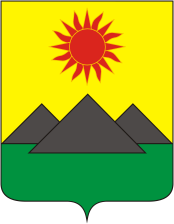 Отдел образованияАдминистрации города ЗверевоПРИКАЗ___.02.2020								                 № ___ - ОДОб утверждении Порядка выявления, сопровождения и мониторинга развития детей, проявивших выдающиеся способности. В соответствии с Федеральным Законом от 29.12.2012 № 273 - ФЗ «Об образовании в Российской Федерации», на основании постановления Администрации города Зверево от  06.11.2019 № 776  «О создании городского Центра  по работе с одарёнными детьми «Шаг вперёд», руководствуясь п. 5.14.2 Положения об Отделе образования города Зверево,ПРИКАЗЫВАЮ:1. Утвердить Порядок выявления, сопровождения и развития детей, проявивших выдающиеся способности (Приложение 1). 2.  Контроль исполнения настоящего приказа оставляю за собой.Начальник Отдела образования                                       И.В.СергееваАдминистрации города ЗверевоПриложение 1 к приказу Отдела образования от….. №….ПОРЯДОК выявления, сопровождения и мониторинга развития детей, проявивших выдающиеся способности. 1. Настоящий Порядок определяет механизм выявления общеобразовательными организациями и организациями дополнительного образования города Зверево высокомотивированных учащихся, проявивших выдающиеся способности (далее – одарённые дети), а также порядок сопровождения и мониторинга их дальнейшего развития. 2. Выявление одаренных детей осуществляется посредством проведения олимпиад и иных интеллектуальных и (или) творческих конкурсов, мероприятий, направленных на развитие интеллектуальных и творческих способностей, способностей к занятиям физической культурой и спортом, интереса к научной (научно-исследовательской), инженерно-технической, изобретательской, творческой, физкультурно-спортивной деятельности, а также на пропаганду научных знаний, творческих и спортивных достижений. 3. При написании плана работы с одарёнными детьми города Зверево (далее - План) учитываются перечни олимпиад и иных интеллектуальных и творческих конкурсов, мероприятий, направленных на развитие интеллектуальных и творческих способностей, способностей к занятиям физической культурой и спортом, интереса к научной (научноисследовательской), творческой, физкультурно-спортивной деятельности, а также на пропаганду научных знаний, творческих и спортивных достижений, ежегодно утверждаемые Министерством просвещения Российской Федерации (https://docs.edu.gov.ru/id1420).4. Городской Центр  по работе с одарёнными детьми «Шаг вперёд» (далее – Центр), функционирующий на базе Муниципального бюджетного учреждения дополнительного образования Центр детского творчества, формирует проект Плана и направляет его на рассмотрение Отдела образования Администрации города Зверево. На основании результатов рассмотрения Отделом образования Администрации города Зверево План публикуется на официальном сайте Отдела образования и официальном сайте МБУ ДО ЦДТ до 1 октября текущего года. 5. Информация об одаренных детях, являющихся победителями и призерами мероприятий,  дважды в год (до 15 мая и до 15 декабря) направляется образовательными организациями Центру с учетом требований законодательства Российской Федерации о персональных данных и включает следующие сведения: а) ФИО ребёнка (полностью); б) дата рождения; в) ОО; г) область одарённости с указанием конкретного направления (гуманитарные науки, точные науки, спорт, искусство); д) достижения; е) социальное положение (малообеспеченный, многодетная семья, инвалидность, находится под опекой).6. На основании информации, полученной от образовательных организаций,  Центр формирует и предоставляет в Отдел образования обобщенные сведения об одаренных детях, являющихся призерами и победителями мероприятий 2 раза в год (до 25 июня и 25 декабря). 7. Центр: а) осуществляет сбор информации о победителях и призерах мероприятий от образовательных организаций; б) осуществляет координацию работы с одаренными детьми в образовательных организациях; в) проводит рейтинг достижений одаренных детей (май); г) оказывает методическую, информационную и консультационную помощь педагогам по работе с одаренными детьми по запросу образовательной организации; д) информирует общественность о результатах работы с одаренными детьми; е) создает условия для обобщения опыта работы педагогов с одаренными детьми на заседаниях городских методических объединений, научнопрактических конференциях и пр. 9. Образовательная организация: а) создает условия и обеспечивает участие в мероприятиях Перечня и Плана; б) является площадкой для проведения профильных смен, обеспечивает участие педагогов и учащихся в работе профильной смены; в) организует поддержку и сопровождение развития одаренных детей, являющихся победителями и призерами мероприятий, в следующих формах: - индивидуальная и групповая работа с одаренными детьми по формированию и развитию их познавательных интересов, в том числе тьюторской и (или) тренерской поддержки;- профессиональная ориентация высокомотивированных детей посредством повышения их мотивации к проектно-исследовательской, трудовой деятельности по профессиям, специальностям, направлениям подготовки, востребованным на рынке труда; - психолого-педагогическое сопровождение одаренных детей; - иные формы, предусмотренные законодательством Российской Федерации и локальными нормативными актами образовательной организации; г) оказывает психолого-педагогическую поддержку семье, имеющей одаренных детей; д) создает условия для педагогических кадров по повышению профессиональных компетентностей в работе с одаренными детьми;е) обобщает опыт работы с одаренными детьми; ж) размещает информацию по работе с одаренными детьми на сайте образовательной организации. 10. По итогам рейтинга, проводимого Центром совместно с Отделом образования, утверждаются кандидатуры обучающихся для награждения дипломом «Гордость города Зверево», кандидатуры педагогических и руководящих работников на поощрение.